Table S1  Differentially expressed metabolites in CGN rat using high-throughput metabolomics analysis after RH treatment.Note :  “*” , p<0.05;  “**”, p<0.01.            Compared with control group, “↓”stands for the decreasing level and “↑”stands for the increasing level.               “√” stands for differentiated metabolites that were regulated by RH treatment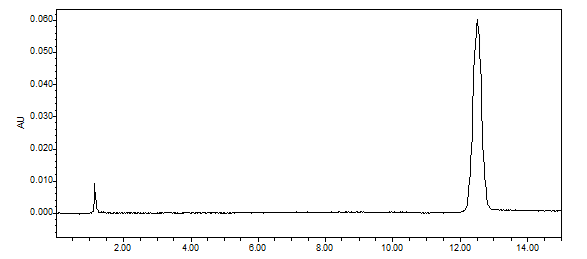 Supplementary figure 1. The chromatogram of rhein detected using HPLC. Agilent XDB-C18 column (250mm×4. 6mm, 5μm) was performed; the mobile phase was acetonitrile-methanol-0.1% phosphoric acid solution (39:20:41); the volume flow rate was 1.0mL • min-1; the column temperature was 30 ℃; the detection wavelength is 258 nm.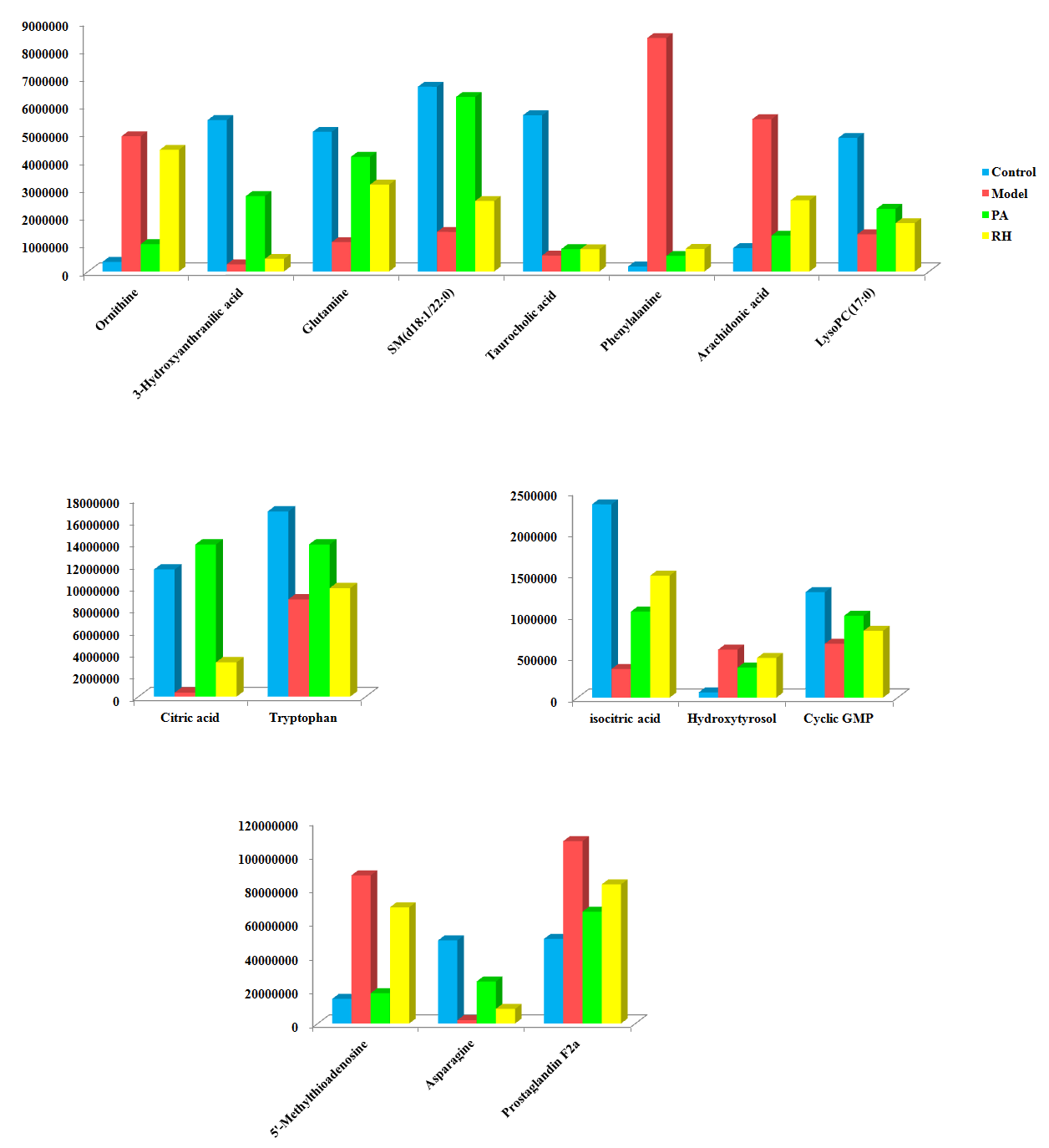 Supplementary figure 2. Relative signal intensities of serum metabolites in different groups identified by LC-MS, which the result of significant difference comparison between the groups are listed in Table S1.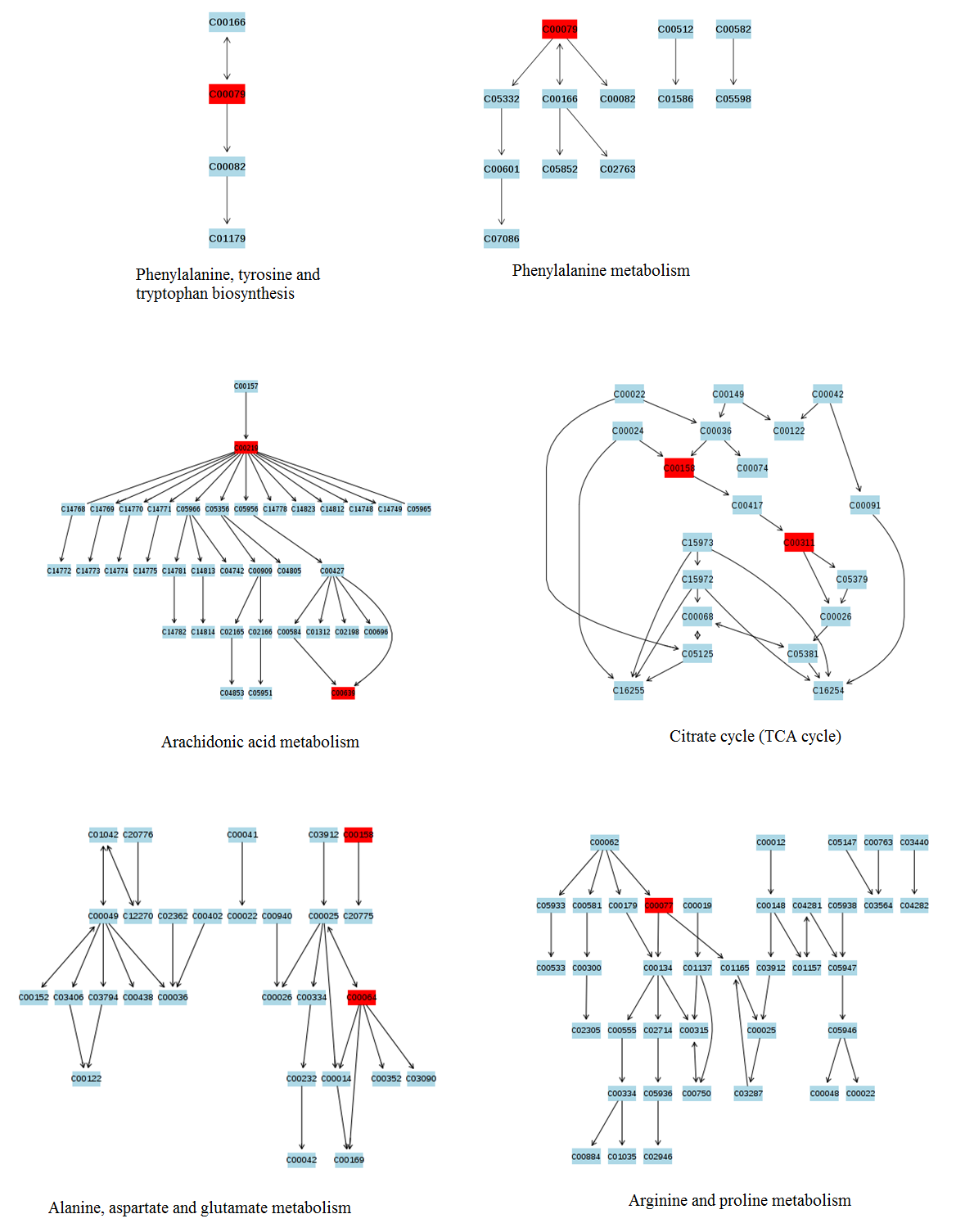 Supplementary figure 3. Detailed KEGG network correlation diagram for VIP values greater than 0.1 after RH treatment.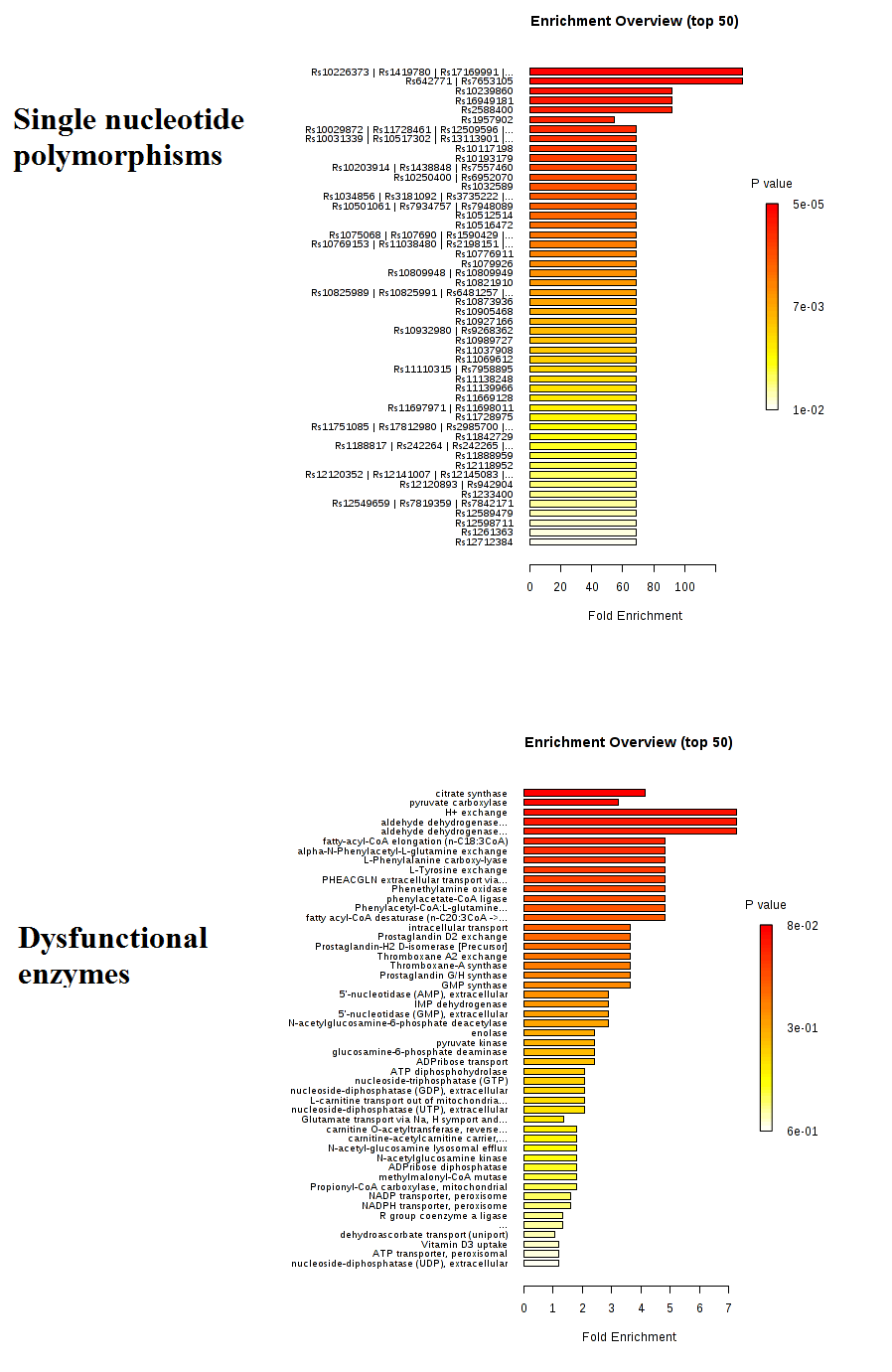 Supplementary figure 4. The information of single nucleotide polymorphisms (SNPs) loci and dysfunctional enzymes were detected by genome-scale network model of human metabolism after RH treatement on CGN rats.No.ModeRTNameChemical formulam/zHMDB codeVIP valueTrend in modelRH regulationStatistical significance 1M-H0.45isocitric acidC6H8O7191.02HMDB001932.3342↓√**2M-H0.69OrnithineC5H12N2O2131.08HMDB002143.2132↑√**3M+H0.995'-MethylthioadenosineC11H15N5O3S298.09HMDB00011732.0717↑√**4M+H1.273-Hydroxyanthranilic acidC7H7NO3171.08HMDB00014761.1790↓√**5M+H1.56Citric acidC6H8O7215.02HMDB00000941.2978↓√**6M-H1.88ArgininosuccinicacidC10H18N4O6335.12HMDB00000522.1879↑7M+H2.17Uric acidC5H4N4O3169.04HMDB002892.4052↑8M-H2.56AsparagineC4H8N2O3131.05HMDB337801.3987↓√**9M+H3.27TryptophanC11H12N2O2205.10HMDB136091.1123↓√*10M-H3.78GlutamineC5H10N2O3145.06HMDB006412.3434↓√**11M-H4.03SM(d18:1/22:0)C45H91N2O6P785.65HMDB121031.4432↓√*12M-H4.49CervonoylethanolamideC24H36O3373.27HMDB136271.8760↓13M-H4.77CysteinylglycineC5H10N2O3S179.05HMDB000782.7342↓14M-H5.21HydroxytyrosolC8H10O3153.06HMDB00057844.8948↑√*15M+H5.62Cyclic GMPC10H12N5O7P368.04HMDB00013143.3718↓√**16M-H5.88Prostaglandin F2aC20H34O5399.24HMDB00011391.4901↑√**17M-H6.29Taurocholic acidC26H45NO7S514.28HMDB000363.2343↓√**18M-H6.45Pyruvic acidC3H4O387.01HMDB002433.0989↓19M+H6.71PhenylalanineC9H11NO2166.08HMDB001592.6575↑√**20M+H6.86Arachidonic acidC20H32O2327.23HMDB010434.0321↑√**21M-H7.42LysoPC(17:0)C25H52NO7P508.34HMDB121081.5464↓√*22M+H8.19LysoPC(15:0)C23H48NO7P482.32HMDB103811.9888↓23M-H8.62Palmitoleic acidC16H30O2253.22HMDB032292.0998↑24M+H9.30SalbutamolC13H21NO3240.16HMDB00019371.3962↑25M+H9.66PE(15:0/20:1)C40H78NO8P732.56HMDB089002.5407↓